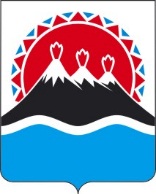 ПРИКАЗЫВАЮ:1. Внести изменение в приказ от 19.11.2021 № 459-П «Об утверждении направлений деятельности и тематик программ (проектов) некоммерческих неправительственных организаций для участия в конкурсном отборе на право получения субсидий из краевого бюджета в целях финансового обеспечения затрат, связанных с реализацией социально значимых программ (проектов) в 2022 году», дополнив пункт «6» части первой подпунктом «в» следующего содержания: «в) профилактика насилия и преступлений в отношении детей, создание положительного контента в сети Интернет в социальных сетях, обучение родителей основам информационной безопасности детей;».2. Контроль за реализацией настоящего приказа оставляю за собой.3. Настоящий приказ вступает в силу со дня его подписания.МИНИСТЕРСТВО РАЗВИТИЯ ГРАЖДАНСКОГО ОБЩЕСТВА                       И МОЛОДЕЖИ КАМЧАТСКОГО КРАЯПРИКАЗ № [Номер документа]г. Петропавловск-Камчатскийот [Дата регистрации]О внесении изменений в приказ от 19.11.2021 № 459-П «Об утверждении направлений деятельности и тематик программ (проектов) некоммерческих неправительственных организаций для участия в конкурсном отборе на право получения субсидий из краевого бюджета в целях финансового обеспечения затрат, связанных с реализацией социально значимых программ (проектов) в 2022 году»Министр[горизонтальный штамп подписи 1]  А.Ю. Ковалык